Supplemental Table 1: Clinical baseline characteristics of patients included in the study.Q1 – Q3 – 1st quartile to 3rd quartile; * – for 99 patients sufficient amount of serum was available to perform measurement of all IgG-subclass-levels (32 patients with THSD7A-associated MN and 67 patients with PLA2R1-associated MN); EM – electron microscopy; PLA2R1-ab – PLA2R1-antibody; THSD7A-ab – THSD7A-antibodySupplemental Table 2: Clinical baseline characteristics of patients with and those without malignancy.Q1 – Q3 – 1st quartile to 3rd quartile; * – for 99 patients sufficient amount of serum was available to perform measurement of all IgG-subclass-levels: 25 patients with THSD7A-associated MN and no malignancy and 7 patients with malignancy as well as 53 patients with PLA2R1-associated MN with no malignancy and 14 patients with malignancy); EM – electron microscopy; PLA2R1-ab – PLA2R1-antibody; THSD7A-ab – THSD7A-antibody.Supplemental Table 3: Clinical baseline characteristics and outcome of patients with persistence of autoantibodies, compared to patients in whom autoantibodies became negative. Q1 – Q3 – 1st quartile to 3rd quartile; PLA2R1-ab – PLA2R1-antibody; THSD7A-ab – THSD7A-antibody. * – for 73 of these patients sufficient amount of serum was available to perform measurement of all IgG-subclass-levels: 13 patients with THSD7A-associated MN and persistent antibodies and 7 patients in whom antibodies became negative as wells as 20 patients with PLA2R1-associated MN with persistent antibodies and 33 patients in whom antibodies became negative.Supplemental Table 4: Clinical baseline characteristics and outcome of patients in whom PLA2R1-ab relapsed, compared to patients with no relapse of PLA2R1-ab.Q1 – Q3 – 1st quartile to 3rd quartile; PLA2R1-ab – PLA2R1 antibody; THSD7A-ab – THSD7A antibody. * – for 33 of these patients sufficient amount of serum was available to perform measurement of all IgG-subclass-levels: 16 patients with no relapse of PLA2R1-ab during follow-up and 17 patients with relapse of PLA2R1-ab during follow-up.Supplemental Figure 1: Representative Western blot analyses showing detection of THSD7A in LTE and HGE by THSD7A-ab positive human serum using the respective IgG-subclass specific secondary antibodies. 	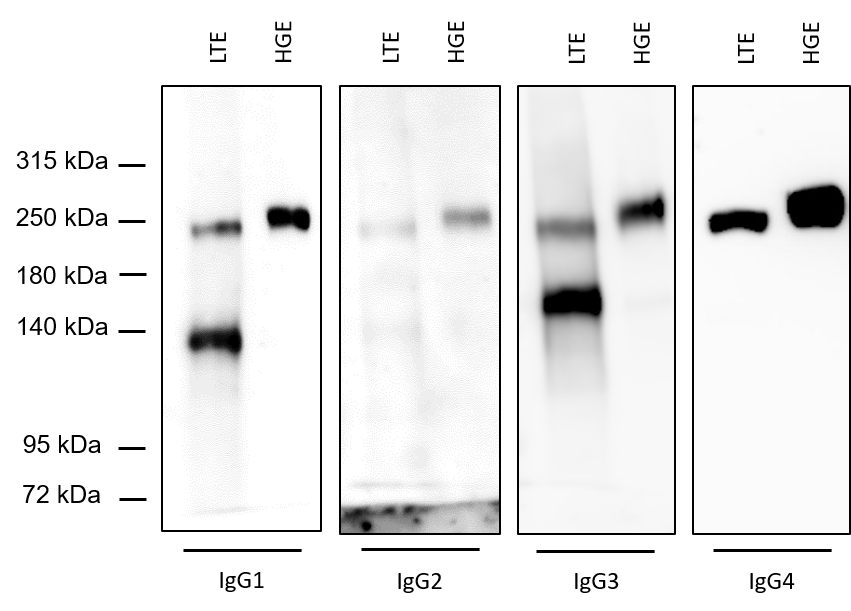 Supplemental Figure 2Negative control for the immunofluorescence staining of human kidney and lung tissue for PLA2R1 and THSD7A (Figure 4). The negative control stainings for the immunofluorescence staining of kidney (A and B) and lung (C and D) tissue were performed by omitting primary antibodies. Scale bars: 20 µm (A and C), 5 µm (B) and 10 µm (D).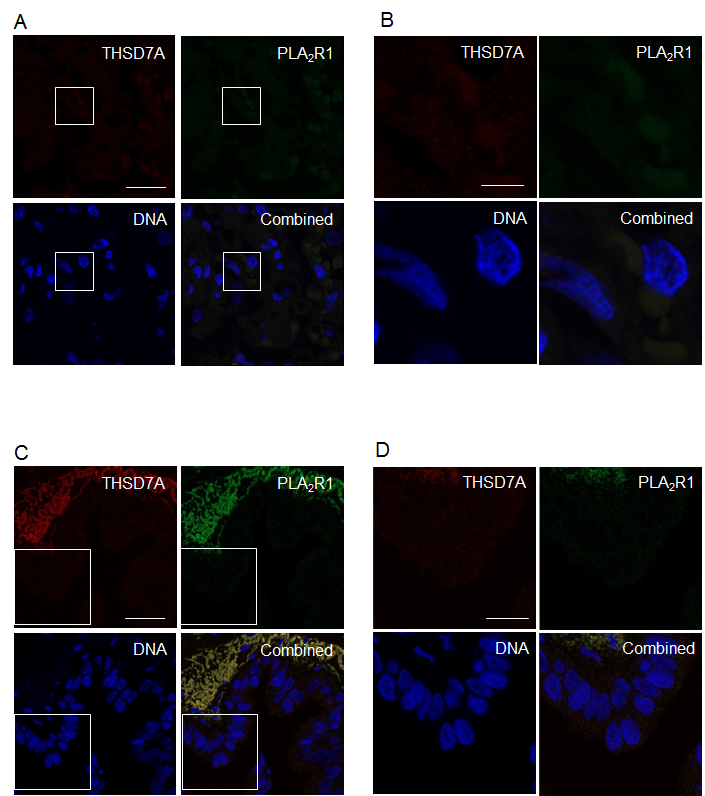 Complete cohortPLA2R1-associated MNTHSD7A-associated MNP-valueNumber of patientsNumber of patients1177641Age - years (median, Q1 – Q3)Age - years (median, Q1 – Q3)61, 49-6959, 45-6965, 55-750.03Male gender (%)Male gender (%)74 (63%)50 (66%)24 (59%)0.55Proteinuria - g/24h (median, Q1 – Q3)Proteinuria - g/24h (median, Q1 – Q3)6.9, 4.6-9.76.9, 5.0-9.86.6, 4.0-9.60.24Serum creatinine - mg/dl (median, Q1 – Q3)Serum creatinine - mg/dl (median, Q1 – Q3)1.1, 0.9-1.61.0, 0.9-1.41.3, 0.9-1.70.12eGFR – CKD-EPI - mL/min/1.73 m2 (median, Q1 – Q3)eGFR – CKD-EPI - mL/min/1.73 m2 (median, Q1 – Q3)69, 42-9273, 49-9453, 36-890.08Tubulointerstitial fibrosis in renal biopsies (n=112)Minor (≤15%) (%) 73 (65%)47 (62%)26 (72%)0.26Tubulointerstitial fibrosis in renal biopsies (n=112)Moderate (16-49%) (%)33 (29%)24 (32%)9 (25%)0.26Tubulointerstitial fibrosis in renal biopsies (n=112)Extended (≥50%) (%)6 (5%)5 (7%)1 (3%)0.26Glomerular lesions in renal biopsies (EM) (n=104)Stage I (%)17 (16%)5 (7%)12 (38%)<0.01Glomerular lesions in renal biopsies (EM) (n=104)Stage II (%)59 (57%)43 (60%)16 (50%)<0.01Glomerular lesions in renal biopsies (EM) (n=104)Stage III (%)15 (14%)11 (15%)4 (13%)<0.01Glomerular lesions in renal biopsies (EM) (n=104)Stage IV (%)13 (13%)13 (18%)0 (0%)<0.01Time from renal biopsy to study inclusion - months (median, Q1 – Q3)Time from renal biopsy to study inclusion - months (median, Q1 – Q3)0.8, 0.0-2.00.8 0.0-1.60.8 0.3-3.00.59IgG1 level (g/L) (median, Q1 – Q3) (n=99) *IgG1 level (g/L) (median, Q1 – Q3) (n=99) *2.37, 1.51-3.262.29, 1.25-3.142.83, 1.86-3.710.14IgG2 level (g/L) (median, Q1 – Q3) (n=99) *IgG2 level (g/L) (median, Q1 – Q3) (n=99) *1.37, 0.92-2.121.39, 0.91-2.081.21, 0.97-2.250.87IgG3 level (g/L) (median, Q1 – Q3) (n=99) *IgG3 level (g/L) (median, Q1 – Q3) (n=99) *0.41, 0.27-0.580.36, 0.27-0.500.49, 0.27-0.650.20IgG4 level (g/L) (median, Q1 – Q3) (n=99) *IgG4 level (g/L) (median, Q1 – Q3) (n=99) *0.25, 0.16-0.460.24, 0.14-0.410.29, 0.19-0.690.15PLA2R1-ab level, Total-IgG ELISA U/ml (median, Q1 – Q3)PLA2R1-ab level, Total-IgG ELISA U/ml (median, Q1 – Q3)80, 2-170145, 88-3131, 1-2<0.01PLA2R1-ab titer, Total-IgG IFT (median, Q1 – Q3)PLA2R1-ab titer, Total-IgG IFT (median, Q1 – Q3)320, 0-32001000, 320-100000, 0-0<0.01PLA2R1-ab titer, IgG4-specific IFT (median, Q1 – Q3)PLA2R1-ab titer, IgG4-specific IFT (median, Q1 – Q3)10, 0-100100, 10-1000, 0-0<0.01THSD7A-ab titer, Total-IgG IFT (median, Q1 – Q3)THSD7A-ab titer, Total-IgG IFT (median, Q1 – Q3)0, 0-1000, 0-0320, 100-1000<0.01THSD7A-ab titer, IgG4-specific IFT (median, Q1 – Q3)THSD7A-ab titer, IgG4-specific IFT (median, Q1 – Q3)0, 0-100, 0-010, 32-100<0.01THSD7A-associated MNTHSD7A-associated MNP-valuePLA2R1-associated MNPLA2R1-associated MNP-valueNo malignancyMalignancyP-valueNo malignancyMalignancyP-valueNumber of patientsNumber of patients3476016Age - years (median, Q1 – Q3)Age - years (median, Q1 – Q3)66, 56-7565, 48-710.5155, 45-6567, 62-700.01Male gender (%)Male gender (%)19 (56%)5 (71%)0.6838 (63%)12 (75%)0.56Proteinuria - g/24h (median, Q1 – Q3)Proteinuria - g/24h (median, Q1 – Q3)6.3, 3.9-9.28.2, 5.5-10.30.486.5, 4.7-9.58.5, 6.7-9.80.19Serum creatinine - mg/dl (median, Q1 – Q3)Serum creatinine - mg/dl (median, Q1 – Q3)1.4, 0.9-1.71.0, 0.8-1.60.421.0, 0.8-1.31.3, 1.0-2.10.04eGFR – CKD-EPI - mL/min/1.73 m2 (median, Q1 – Q3)eGFR – CKD-EPI - mL/min/1.73 m2 (median, Q1 – Q3)47, 37-8775, 50-930.3578, 56-9853, 35-740.01Tubulointerstitial fibrosis in renal biopsies (n=112)Minor (<15%) (%) 20 (69%)6 (86%)0.3741 (68%)6 (38%)0.02Tubulointerstitial fibrosis in renal biopsies (n=112)Moderate (16-49%) (%)8 (28%)1 (14%)0.3716 (27%)8 (50%)0.02Tubulointerstitial fibrosis in renal biopsies (n=112)Extended (>50%) (%)1 (3%)0 (0%)0.373 (5%)2 (13%)0.02Glomerular lesions in renal biopsies (EM) (n=104)Stage I (%)10 (40%)2 (29%)0.312 (4%)3 (19%)0.07Glomerular lesions in renal biopsies (EM) (n=104)Stage II (%)13 (52%)3 (43%)0.3133 (59%)10 (63%)0.07Glomerular lesions in renal biopsies (EM) (n=104)Stage III (%)2 (8%)2 (29%)0.3110 (18%)1 (6%)0.07Glomerular lesions in renal biopsies (EM) (n=104)Stage IV (%)0 (0%)0 (0%)0.3111 (20%)2 (13%)0.07Time from renal biopsy to study inclusion – months (median, Q1 – Q3)Time from renal biopsy to study inclusion – months (median, Q1 – Q3)0.8, 0.1-5.00.8, 0.3-1.00.670.8, 0.0-1.40.6, 0.2-1.60.84IgG1 level (g/L) (median, Q1 – Q3) (n=99) *IgG1 level (g/L) (median, Q1 – Q3) (n=99) *2.79, 1.82-3.573.07, 2.67-3.610.542.29, 1.31-3.152.46, 1.28-3.040.99IgG2 level (g/L) (median, Q1 – Q3) (n=99) *IgG2 level (g/L) (median, Q1 – Q3) (n=99) *1.13, 0.80-2.181.72, 1.40-2.300.281.57, 0.97-2.111.08, 0.90-1.770.27IgG3 level (g/L) (median, Q1 – Q3) (n=99) *IgG3 level (g/L) (median, Q1 – Q3) (n=99) *0.50, 0.27-0.690.49, 0.36-0.570.750.40, 0.30-0.490.28, 0.20-0.580.28IgG4 level (g/L) (median, Q1 – Q3) (n=99) *IgG4 level (g/L) (median, Q1 – Q3) (n=99) *0.25, 0.14-0.410.70, 0.32-1.120.060.23, 0.14-0.350.26, 0.21-0.420.62PLA2R1-ab level, Total-IgG ELISA U/ml (median, Q1 – Q3)PLA2R1-ab level, Total-IgG ELISA U/ml (median, Q1 – Q3)1, 1-20, 0-20.22139, 85-309150, 97-3780.52PLA2R1-ab titer, Total-IgG IFT (median, Q1 – Q3)PLA2R1-ab titer, Total-IgG IFT (median, Q1 – Q3)0, 0-00, 0-0>0.991000, 320-100002100, 320-100000.66PLA2R1-ab titer, IgG4-specific IFT (median, Q1 – Q3)PLA2R1-ab titer, IgG4-specific IFT (median, Q1 – Q3)0, 0-00, 0-0>0.99100, 10-100100, 100-1000.40THSD7A-ab titer, Total-IgG IFT (median, Q1 – Q3)THSD7A-ab titer, Total-IgG IFT (median, Q1 – Q3)320, 100-10001000, 176-10000.670, 0-00, 0-0>0.99THSD7A-ab titer, IgG4-specific IFT (median, Q1 – Q3)THSD7A-ab titer, IgG4-specific IFT (median, Q1 – Q3)32, 10-10032, 21-660.650, 0-00, 0-0>0.99THSD7A-ab during follow-upTHSD7A-ab during follow-upP-valuePLA2R1-ab during follow-upPLA2R1-ab during follow-upP-valueNegativePersistentP-valueNegativePersistentP-valueNumber of patientsNumber of patients10154020Age - years (median, Q1 – Q3)Age - years (median, Q1 – Q3)66, 55-6861, 45-760.9854, 45-6558, 45-650.67Male gender (%)Male gender (%)6 (60%)8 (53%)>0.9925 (63%)13 (65%)>0.99Proteinuria - g/24h (median, Q1 – Q3)Proteinuria - g/24h (median, Q1 – Q3)6.9, 5.1-10.05.8, 3.6-7.20.406.8, 5.0-9.66.2, 4.4-8.50.32Serum creatinine - mg/dl (median, Q1 – Q3)Serum creatinine - mg/dl (median, Q1 – Q3)1.4, 1.0-1.91.0, 0.8-1.40.090.9, 0.8-1.31.0, 1.0-1.20.30eGFR – CKD-EPI - mL/min/1.73 m2 (median, Q1 – Q3)eGFR – CKD-EPI - mL/min/1.73 m2 (median, Q1 – Q3)43, 29-7566, 48-960.1484, 55-10372, 57-930.34Time from renal biopsy to study inclusion - months (median, Q1 – Q3)Time from renal biopsy to study inclusion - months (median, Q1 – Q3)2.0, 0.4-6.50.5, 0.3-1.00.200.9, 0.5-2.00.4, 0.0-1.00.10IgG1 level (g/L) (median, Q1 – Q3) *IgG1 level (g/L) (median, Q1 – Q3) *3.28, 2.47-3.841.97, 1.12-3.070.192.34, 1.20-3.132.29, 1.73-3.180.62IgG2 level (g/L) (median, Q1 – Q3) *IgG2 level (g/L) (median, Q1 – Q3) *1.44, 1.08-2.151.13, 0.80-2.490.721.32, 0.92-2.121.66, 1.12-2.070.46IgG3 level (g/L) (median, Q1 – Q3) *IgG3 level (g/L) (median, Q1 – Q3) *0.69, 0.54-0.720.42, 0.24-0.520.080.42, 0.30-0.470.36, 0.30-0.560.80IgG4 level (g/L) (median, Q1 – Q3) *IgG4 level (g/L) (median, Q1 – Q3) *0.36, 0.26-0.950.21, 0.11-1.080.290.23, 0.14-0.510.24, 0.14-0.340.80PLA2R1-ab level, Total-IgG ELISA U/ml (median, Q1 – Q3)PLA2R1-ab level, Total-IgG ELISA U/ml (median, Q1 – Q3)1, 1-21, 0-20.46129, 78-183246, 97-4090.12PLA2R1-ab titer, Total-IgG IFT (median, Q1 – Q3)PLA2R1-ab titer, Total-IgG IFT (median, Q1 – Q3)0, 0-00, 0-0>0.991000, 320-100001000, 830-32000.53PLA2R1-ab titer, IgG4-specific IFT (median, Q1 – Q3)PLA2R1-ab titer, IgG4-specific IFT (median, Q1 – Q3)0, 0-00, 0-0>0.99100, 10-100100, 10-4900.67THSD7A-ab titer (median, Q1 – Q3)THSD7A-ab titer (median, Q1 – Q3)210, 33-8301000, 320-10000.080, 0-00, 0-0>0.99THSD7A-ab titer, IgG4-specific IFT (median, Q1 – Q3)THSD7A-ab titer, IgG4-specific IFT (median, Q1 – Q3)32, 32-8332, 10-1000.770, 0-00, 0-0>0.99Immunosuppressive treatment during follow-up (%)Immunosuppressive treatment during follow-up (%)10 (100%)9 (60%)0.0531 (78%)15 (75%)>0.99Remission of proteinuria (%)Remission of proteinuria (%)9 (90%)8 (53%)0.0938 (95%)12 (60%)<0.01Relapse of proteinuria (% of patients who had a remission of proteinuria)1 (11%)2 (25%)0.5811 (29%)6 (50%)0.29Relapse of THSD7A-ab (%)Relapse of THSD7A-ab (%)3 (30%)nana20 (50%)nanaDoubling of serum creatinine (%)Doubling of serum creatinine (%)1 (10%)2 (13%)>0.996 (15%)5 (25%)0.48No relapse of PLA2R1-ab during follow-upRelapse of PLA2R1-ab during follow-upP-valueNumber of patients2020Age - years (median, Q1 – Q3)59, 47-7054, 43-600.23Male gender (%)11 (55%)14 (70%)0.51Proteinuria - g/24h (median, Q1 – Q3)6.6, 4.9-9.86.8, 5.6-9.30.88Serum creatinine - mg/dl (median, Q1 – Q3)0.9, 0.9-1.30.9, 0.8-1.20.64eGFR – CKD-EPI - mL/min/1.73 m2 (median, Q1 – Q3)74, 54-9089, 71-1050.17Time from renal biopsy to study inclusion - months (median, Q1 – Q3)0.8, 0.5-2.31.0, 0.4-1.30.86IgG1 level (g/L) (median, Q1 – Q3) *2.38, 2.14-3.041.83, 1.13-3.190.18IgG2 level (g/L) (median, Q1 – Q3) *1.67, 1.01-2.151.12, 0.80-1.750.20IgG3 level (g/L) (median, Q1 – Q3) *0.45, 0.31-0.580.41, 0.24-0.460.19IgG4 level (g/L) (median, Q1 – Q3) *0.23, 0.15-0.520.21, 0.18-0.340.87PLA2R1-ab level, Total-IgG ELISA U/ml              (median, Q1 – Q3)141, 101-362122, 58-1660.13PLA2R1-ab titer, Total-IgG IFT (median, Q1 – Q3)3200, 320-100001000, 1000-49000.81PLA2R1-ab titer, IgG4-specific IFT (median, Q1 – Q3)100, 78-100100, 10-1000.34THSD7A-ab titer (median, Q1 – Q3)0, 0-00, 0-0>0.99THSD7A-ab titer, IgG4-specific IFT (median, Q1 – Q3)0, 0-00, 0-0>0.99Immunosuppressive treatment during follow-up (%)11 (55%)20 (100%)<0.01Remission of proteinuria (%)18 (90%)20 (100%)0.49Relapse of proteinuria (%)0 (0%)11 (55%)<0.01Relapse of PLA2R-ab (%)0 (0%)20 (100%)<0.01Doubling of serum creatinine (%)1 (5%)5 (25%)0.18Follow-up time – months (median, Q1 – Q3)53, 33-6362, 57-690.03